Einführung zum Unterricht mit Schülerinnen und Schülern mit chronischen Erkrankungen„Schule bedeutet für Kinder und Jugendliche mit chronischer Erkrankung Halt durch Normalität und Zukunftsaussicht, wenn es der Schule gelingt, auch für diese Kinder Lebensraum zu sein.“ „Lehrkräften, Erzieherinnen und Erziehern begegnen zunehmend Schülerinnen und Schüler, die auf Grund einer chronischen Erkrankung besondere Rücksichtnahme, Unterstützung und Förderung benötigen. Das ist zum einen dadurch bedingt, dass die Zahl der chronisch kranken Kinder und Jugendlichen zunimmt. Nach dem Kinder- und Jugendgesundheitssurvey des Robert Koch Instituts (KiGGS) ist in der Gruppe der 0 bis 17-Jährigen bereits jedes achte Kind von einem chronischen gesundheitlichen Problem betroffen. Ein Grund für die Zunahme chronischer Erkrankungen ist die allgemeine Entwicklung der Kinderkrankheiten von akuten zu chronischen und von somatischen zu psychischen Krankheiten. Auch sind viele Krankheiten, die früher zum Tode führten, heute behandelbar geworden, wenngleich die Betroffenen teilweise erhebliche Beeinträchtigungen ihrer Lebensqualität in verschiedenen Bereichen in Kauf nehmen müssen. Zum anderen ermöglichen heute neue Medikamente und Therapien einen Schulbesuch auch für Schülerinnen und Schüler, die früher aus Krankheitsgründen nicht zur Schule gehen konnten. Kürzere Behandlungszeiten in den Kliniken führen dazu, dass Schülerinnen und Schüler schneller wieder in die Schule zurückkehren, während sie ambulant noch medizinisch versorgt werden.Was heißt chronisch krank?Die Frage, wie chronische Erkrankungen im Schulalter zu definieren sind, ist nicht eindeutig geklärt.Unter chronische Erkrankungen fallen zum einen länger anhaltende, sich körperlich manifestierende somatische Krankheiten wie Rheuma, Asthma, Krebs oder angeborene Herzfehler, zum anderen aber auch die meisten psychischen Erkrankungen.Dieses breite Spektrum macht deutlich: Chronisch krank ist nicht gleich chronisch krank. Denn natürlich sind nicht alle Schülerinnen und Schüler, die nach dieser Definition eine chronische Erkrankung haben, in gleichem Maße beeinträchtigt. Um die individuellen Beeinträchtigungen durch die Krankheit zu erfassen, müssen weitere Kriterien hinzugezogen werden. Gemäß dem gemeinsamen Bundesausschuss der Krankenkassen (2004) wird eine Krankheit als „ein regelwidriger körperlicher oder geistiger Zustand, der Behandlungsbedürftigkeit zur Folge hat”, definiert. Eine Krankheit gilt dann als schwerwiegend chronisch, wenn sie wenigstens ein Jahr lang, mindestens einmal pro Quartal ärztlich behandelt wurde (Dauerbehandlung) und eines der folgenden Merkmale vorhanden ist:a) 	Es liegt eine Pflegebedürftigkeit der Pflegestufe 2 oder 3 nach dem zweiten Kapitel des Elften Buches Sozialgesetzbuch vor. b) 	Es liegt ein Grad der Behinderung (GdB) von mindestens 60% nach §30 des Bundesversorgungsgesetzes oder eine Minderung der Erwerbsfähigkeit (MdE) von mindestens 60% nach §56 Abs. 2 des Siebten Buches Sozialgesetzbuch vor, wobei der Grad der Behinderung bzw. die Minderung der Erwerbsfähigkeit zumindest auch durch die Krankheit nach Satz 1 begründet sein muss. c) 	Es ist eine kontinuierliche medizinische Versorgung (ärztliche oder psychotherapeutische Behandlung, Arzneimitteltherapie, Behandlungspflege, Versorgung mit Heil- und Hilfsmitteln) erforderlich, ohne die, wie ärztlich eingeschätzt wird, eine lebensbedrohliche Verschlimmerung, eine Verminderung der Lebenserwartung oder eine dauerhafte Beeinträchtigung der Lebensqualität zu erwarten ist, deren Ursache die durch die Krankheit nach Satz 1 verursachte Gesundheitsstörung ist.“Die Kinder- und Jugendmedizin trägt diesem Umstand mit dem sogenannten nonkategorialen Klassifikationsansatz Rechnung. Mit nonkategorial ist ein Diagnose übergreifender Ansatz gemeint. Dieser verlässt die „traditionelle Einteilung von Krankheiten nach betroffenen Organen und Organsystemen“ und versucht stattdessen „die psychosozialen, behavioralen und entwicklungsbedingten Konsequenzen betroffener Kinder in den Blick zu nehmen und sie in Beziehung zu setzen, mit den Charakteristika der Erkrankung wie Dauer, Alter bei Krankheitsbeginn, Einfluss auf altersbezogene Aktivitäten, Sichtbarkeit der Erkrankung, erwartete Lebensprognose, Verlauf (stabil vs. progressiv), Sicherheit der Diagnose (episodisch vs. vorhersagbar), Mobilität, physiologischer und sensorischer Einfluss, Einfluss auf Kognition und Kommunikation sowie Einfluss auf psychologische und soziale Lebensbereiche und das Wohlbefinden.“ Die Weltgesundheitsorganisation (WHO) hat, angelehnt an dieses Modell, die International Classification of Functioning (ICF) eingeführt. Hiermit sollen chronische Erkrankungen auf den Ebenen (A) der Körperstrukturen und Funktionen, (B) der Aktivitäten und Funktionen sowie (C) der Partizipation bzw. Restriktionen im Zusammenhang mit Umweltfaktoren klassifiziert werden können.In der folgenden Grafik werden die Wechselwirkungen zwischen den Komponenten der ICF dargestellt.Ausgewählte häufig auftretende chronische ErkrankungenSomatische ErkrankungenAngeborener HerzfehlerAsthma bronchiale/BronchialasthmaDiabetes mellitus (»Zuckerkrankheit«)Chronisch-entzündliche DarmerkrankungenEpilepsieNeurodermitis atopica/atopische Dermatitis/endogenes EkzemRheumaPsychische ErkrankungenStörung des SozialverhaltensAufmerksamkeitsdefizit- und Hyperaktivitätsstörung AD(H)SStörung des Sozialverhaltens mit depressiver StörungBorderline-StörungDrogensuchtBulimie/Bulimia nervosa / „Ess-Brech-Sucht“Anorexie/Anorexia nervosa/MagersuchtSchulphobieSchulschwänzenSchulangstEine ausführliche Darstellung der verschiedenen Krankheiten finden Sie unter: https://bildungsserver.berlin-brandenburg.de/fileadmin/bbb/schule/Hilfe_und_ Beratung/Schule_und_Krankheit/pdf/Schule_und_Krankheit.pdf„Chronische Erkrankungen treten häufiger auf, als allgemein angenommen wird. Sie sind auf Grund der verschiedenen Krankheitsbilder, Verlaufsformen und Schweregrade sehr unterschiedlich. Von Lehrkräften kann daher nicht erwartet werden, dass sie zur ‚medizinischen Expertin oder Experten‘ werden. Trotzdem ist ein Grundwissen notwendig, um Auswirkungen von chronischen Erkrankungen auf den Schulalltag erkennen und Anknüpfungspunkte für die Förderung finden zu können.“In der Schule zu lernen kann für die betroffenen Kinder und Jugendlichen durch die Erkrankung und deren medikamentöse Behandlung in besonderer Weise belastend sein:„körperliche Belastungen, zum Beispiel Schmerzen oder Unwohlsein, SchlafmangelStrukturierung des Tagesablaufs nach Krankheitserfordernissen, zum Beispiel notwendige Ruhezeiten, tägliche Behandlungsphasen, häufige Arztbesuche, KrankenhausaufenthalteEinschränkung der Leistungsfähigkeit und erhöhter Kraftaufwand für das Erbringen von mit Mitschülerinnen und Mitschülern vergleichbaren Leistungen, zum Beispiel aufgrund hoher Fehlzeiten und körperlicher Belastungen, eingeschränkte kognitive Leistungen im Zusammenhang mit Nebenwirkungen von Medikamenteneingeschränkte soziale Kontakte, zum Beispiel Stigmatisierungen durch das Symptombild, Freizeitverhalten an Krankheitserfordernisse angepasst, häufige Sonderrolle in der Klassengemeinschafthohe Belastung der Familiealtersuntypische Lebensplanungen, zum Beispiel durch eine eingeschränkte ZukunftsperspektiveAuswirkungen auf Selbstwertgefühl und Psyche, zum Beispiel durch Angsterfahrungen und ständige Auseinandersetzung mit den eigenen Grenzen, Verringerung der körperlichen Attraktivität durch krankheitsbedingte VeränderungenAuswirkung auf die Bewältigung von Entwicklungsaufgaben, zum Beispiel erhöhte Abhängigkeitsbeziehung und zusätzliche Entwicklungsschritte.“Wichtig: So individuell wie nötig, so normal wie möglich.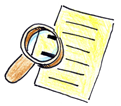 Die Lehrkraft übernimmt keine therapeutische Rolle.„In der Schule gilt: Schülerinnen und Schüler mit chronischen Erkrankungen brauchen eine pädagogische Zuwendung, die so individuell wie nötig und so normal wie eben möglich ist.Die Lehrkraft sollte alles vermeiden, was der Schülerin oder dem Schüler eine krankheitsbedingte Sonderrolle zuweist. In Absprache mit den Eltern und evtl. mit der behandelnden Ärztin oder dem Arzt überlässt die Lehrkraft in zunehmendem Maße ihr oder ihm die Verantwortung für den Umgang mit den gesundheitlichen Beeinträchtigungen.Kinder und Jugendliche mit chronischen Erkrankungen sind heutzutage erfreulicherweise meist intensiv geschult im Umgang mit ihrer Beeinträchtigung, so dass sich die Lehrkraft meist ‚anleiten‘ lassen kann. Dabei vermeidet sie vor allem zu große Fürsorglichkeit, die die Schülerin oder den Schüler in seiner Entwicklung hemmen und sein Selbstwertgefühl belasten würde. Sie sollte bei allem unterstützen, was den Weg in die Selbständigkeit fördert und die Verhaltensweisen positiv verstärken, die im jeweiligen Einzelfall gesundheitsförderlich sind und von Eigeninitiative der Schülerin oder des Schülers zeugen.Gesundheitsförderliches Verhalten seitens der Schülerin/des Schülers in diesem Sinne istdas Vermeiden von Verhaltensweisen, die einen Krankheitsanfall auslösen oder Symptome verschlimmern können (z.B. striktes Meiden eines Allergens, konsequenter Verzicht auf Kratzen bei Neurodermitis),die pünktliche Einnahme von Medikamenten,das rechtzeitige Reagieren auf Warnzeichen im Vorfeld eines Krankheitsanfalls (z.B. Einnehmen einer entlastenden Sitzhaltung – Kutschersitz o. ä. – und Anwendung des Dosier-Aerosols bei drohendem Asthmaanfall oder Pressatmung bei Herzrasen durch Herzrhythmusstörungen),unverzügliches und eindeutiges Bitten um Hilfe, wenn die Schülerin/der Schüler es nicht schafft, die Situation allein zu bewältigen.Gesundheitsförderliches Verhalten seitens der Lehrkraft in diesem Sinne ist, positiv verstärkend auf gesundheitsförderndes Verhalten einzuwirken, wie ein interessiertes Nachfragen im Einzelgespräch,ein anerkennendes Lächeln, wenn man das wünschenswerte Verhalten beobachtet,ein leise ausgesprochenes Lob im Vorbeigehen,ein Anruf/Mail bei den/an die Eltern mit einer entsprechenden Mitteilung,das Einkleben eines ‚Smileys‘ ins Hausaufgabenheft, über dessen Bedeutung Schüler*in und Eltern Bescheid wissen.Es ist nicht nur für die betroffene Schülerin oder den betroffenen Schüler, sondern auch für die Lehrkraft entlastend, wenn sie oder er die oben genannten Verhaltensweisen beherrscht. Schon die Gewissheit, dass sie oder er weiß, wann man um Hilfe bitten muss, entbindet die Lehrkraft von dem unguten Gefühl, ständig auf die Schülerin oder den Schüler ‚aufpassen‘ zu müssen.“ Die Lehrkraft soll dabei keine therapeutische Rolle einnehmen.Wichtig: Ausführliche Beschreibungen der Krankheitsbilder, der auffälligen Verhaltensweisen und möglicher pädagogischer und sonderpädagogischer Maßnahmen finden Sie in der Handreichung aus Sachsen: Staatsministerium für Kultus, Freistaat Sachsen (Hrsg.) (2012).  Chronisch kranke Schüler im Schulalltag. https://publikationen.sachsen.de/bdb/artikel/11352Mögliche Maßnahmen der individuellen Unterstützung im UnterrichtPädagogische MaßnahmenEinstellung auf und Haltung der Lehrkraft zu individuellem spezifischen Förderbedarf, der durch besondere Erkrankungen bedingt ist Schülerinnen und Schüler nach längeren Klinikaufenthalten unbedingt im Klassenverband lassen (um stabile soziale Umgebung zu bieten)Einen „fließenden“ Übergang in die Regelschule sichern (anfangs mit geringerer Stundenanzahl, allmähliche Steigerung)Hilfssystem installieren (Schülerhilfe, Krankenbesuche, Kontakt zu Mitschülerinnen und Mitschülern unterstützen)Mitschülerinnen und Mitschüler als Mentorinnen und Mentoren bzw. Lernpatinnen und Lernpaten einbeziehen (um Einstellung auf Schulsituation zu erleichtern)Gegebenenfalls Unterrichtsstunden zum Krankheitsbild abhalten (nur nach Rücksprache und Einverständnis der Schülerinnen und Schüler sowie der Eltern)Bei der Einstufung in die Schule/Klasse das Entwicklungsalter und die individuellen Lernmöglichkeiten berücksichtigen Differenzierende LernanforderungenMöglichen unterschiedlichen Stand der Stoffvermittlung berücksichtigenAusgleich mündlicher durch schriftliche Noten oder gestalterische ZusatzaufgabenAusgleich schriftlicher Noten durch mündliche Zusatzaufgaben (Vorträge, Referate u. ä.) gewährenHausaufgaben nach Umfang und Inhalt differenziert erteilen, dabei den individuellen Förderbedarf beachtenMöglichkeiten der Ansprache mehrerer Sinne zur Informationsaufnahme nutzen (Inhalte visualisieren bzw. akustische und motorische Komponenten einbeziehen) Handlungsabläufe verbalisieren als Mittel der Handlungsregulierung und VerhaltenskontrolleHandlungsalgorithmen nutzen (eindeutige Handlungsvorschriften) Genaue Arbeitsanweisungen im UnterrichtSicherstellen, dass die gestellten Aufgaben verstanden werden und die Voraussetzungen gegeben sind, die Aufgaben zu lösenArbeitsanweisungen zusätzlich in mündlicher oder schriftlicher Form erläutern, um zu gewährleisten, dass die Aufgaben verstanden werdenArbeit mit Verhaltensverträgen und, damit einhergehend, regelmäßiger Fremd- und SelbsteinschätzungDas individuelle Lerntempo berücksichtigenAufgaben in einzelne Schritte unterteilen, um Erarbeitung zu erleichternBei Bedarf die Arbeitszeit verlängern, die Aufgabenanzahl reduzieren und/oder Ersatz- bzw. Zusatzaufgaben stellenAuf Klassenarbeiten/ Klausuren vorbereiten durch schriftliche Themenbeschreibung und EingrenzungRäumliche, personelle und sächliche Maßnahmen (Beispiele)Lehrerzentrierter/lehrerorientierter ArbeitsplatzOptimale Sichtbedingungen sichern (Tafel, Karte, Projektionsfläche)Ablenkungsfaktoren minimierenBei Bedarf individuelle Rückzugsmöglichkeiten bereitstellenentsprechend des Unterstützungsbedarfs Formen der Pausenbetreuung anbietenLängere FrühstückspausenPausen innerhalb des Schulgebäudes verbringen (Raum vereinbaren)Häufige Raumwechsel vermeiden bzw. ausreichend Zeit einplanenSport als RandstundeTrinken, Essen und Spritzen bei Diabetes ermöglichenZulassen, dass ein Fahrstuhl benutzt wirdebenerdiger KlassenraumFür besondere Ernährung auf einen Kühlschrank/eine Mikrowelle zurückgreifen könnenVorsorge treffen, damit auch Schülerinnen und Schüler mit chronischen Erkrankungen an Wandertagen und Klassenfahrten teilnehmen könnenBegleitpersonal organisierenVerschiedene Hilfsmittel bereitstellen (PC, Tablet, Möbel, Kopfhörer, Stellwände, Ruhebereiche, …)Mögliche Maßnahmen des Nachteilsausgleichs bei LeistungsfeststellungWichtig: Fachliche Anforderungen dürfen durch einen Nachteilsausgleich nicht verändert werden.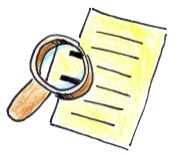 Auf Zeugnissen wird weder der Förderbedarf noch der gewährte Nachteilsausgleich vermerkt. Zeitzugaben, optimierte äußere Lernbedingungen und methodisch-didaktische Maßnahmen sind daher kein Luxus, sondern Lernvoraussetzung!Folgende Maßnahmen bei Leistungsfeststellung sind möglich:Texte, Bilder, Grafiken und Notenmaterial vergrößert darstellenForm und Umfang der geforderten schriftlichen und mündlichen Leistungen verändern (nicht das Niveau!)Hilfsmittel zulassen (je nach Fach zu entscheiden)Zeitaufwand berücksichtigen und ggf. Zeitzugabe ermöglichenAndere Aufgabenstellungen, ggf. mit anderen Materialien, andere Aufgabenformate anbietenHilfspersonen einsetzen (nur in wenigen Fächern möglich)Individuelle Vereinbarungen mit der Schülerin bzw. dem Schüler und den Eltern zum Ablauf der Leistungsfeststellung treffenFallbeispieleFallbeispiel Sekundarstufe I Gymnasium:  Stark ausgeprägte NeurodermitisSchüler X, 17 Jahre alt, Jahrgangsstufe 11Auswirkungen auf den SchulalltagStarker Juckreiz, weshalb X sich ständig kratzt und deshalb häufig das Arbeitstempo der Klasse nicht mithalten kannStarke Verkrustungen an den Gelenken, besonders an Händen und Fingern, die es ihm schwer machen, einen Stift zu halten, sowie Schmerzen, die von Entzündungen der Haut herrührenNächtliche Unruhe und Schlaflosigkeit, die in der Schule zu Konzentrations- und Leistungsschwächen führen kann.Schulorganisatorische und pädagogische MaßnahmenFehlende Unterrichtsmitschriften werden für X von Mitschülerinnen und Mitschülern kopiert.Schriftliche Hausaufgaben werden reduziert.X kann den Sport- oder Schwimmunterricht vorzeitig verlassen, damit er Zeit hat, sich einzucremen. In allen Fächern zulassen, dass X sich eincremen und dafür zeitweise den Unterricht verlassen kann (Auszeitraum dafür einrichten)HilfsmittelArbeit am Laptop/PC ermöglichenNachteilsausgleichZeitzugabe bei LeistungsbewertungenAusgleich der schriftlichen Note durch mündliche oder projektbezogene Zusatzaufgaben wie Referate oder BuchpräsentationenKlassenarbeit auf zwei Tage verteilen oder mit mehreren Pausen schreibenFallbeispiel Sekundarstufe I Gesamtschule: RheumaSchülerin Y, 15 Jahre alt, Jahrgangsstufe 10Auswirkungen auf den SchulalltagTreppensteigen ist sehr beschwerlichSchreiben geht nur sehr langsamSchultasche ist zu schwerPausen auf dem Schulhof sind anstrengend (Kälte, Nässe)längere Fußwege (Schulweg, Wandertage, Ausflüge) sind nicht möglicham Sportunterricht kann Y nur sehr eingeschränkt teilnehmen Pädagogische und organisatorische MaßnahmenEbenerdiges KlassenzimmerHilfsmittel: Schienen und StiftverdickungenZweiter Satz Bücher für zu Hause, ein Satz Bücher bleibt in der Schule oder: e-Books/Laptop oder Tablet bereitstellen Pausen im Schulgebäude (Aufenthaltsraum vorhalten)Therapieroller (Laufrad) für Ausflüge und Klassenfahrten (auf Antrag der Eltern)Zeitweise Hausunterricht, falls nötig Eltern können einen Fahrdienst für den Schulweg beantragen NachteilsausgleichIn Situationen der Leistungsfeststellung (vor allem schriftliche Leistungsfeststellung) mehr Zeit gewährenVom Sportunterricht ganz oder teilweise befreien, aber Teilnahme an Sport-Theorie möglichQuellen für weitere Fallbeispiele Zentrum für Schulqualität und Lehrerbildung Baden-Württemberg (Hrsg.) (2013). Handreichungsreihe „Förderung gestalten“ Modul E. https://www.schule-bw.de/faecher-und-schularten/schularten/sonderpaedagogische-bildung/beratung-vernetzung/handreichungsreihe-foerderung-gestalten/fg-e.pdf. StuttgartFallbeispiele unter dem Aspekt der Berücksichtigung des schulinternen Curriculums, der Einbindung des Curriculums der Stammschule und der Kompetenzorientierung der Johann-Christoph-Winters-Schule Städtische Schule für Kranke (2017). http://jcw-schule.de/downloads/Fallbeispiele-JCW-Schule-2017.pdf KölnAnhangTabelle für die Festlegungen zum Nachteilsausgleich in der KlassenkonferenzRechtliche Grundlagen im Land BrandenburgHier gelten die Verwaltungsvorschriften über die Durchführung von Unterricht für kranke Schülerinnen und Schüler (VV-Kranke Schüler - VVkraSchül) vom 9. Februar 2015.   https://bravors.brandenburg.de/verwaltungsvorschriften/vvkraschuelLiteraturBundeszentrale für gesundheitliche Aufklärung (BzgA) (2009). Chronische Erkrankungen als Problem in Schule und Unterricht. Köln. https://www.schulsport-nrw.de/fileadmin/user_upload/schulsportpraxis_und_ fortbildung/pdf/ handreichung_chronische_erkrankungen.pdfDeutsches Institut für Medizinische Dokumentation und Information, DIMDI WHO-Kooperationszentrum für das System Internationaler Klassifikationen (Hrsg.) (2005). Internationale Klassifikation der Funktionsfähigkeit, Behinderung und Gesundheit-ICF 2005. http://www.soziale-initiative.net/wp-content/uploads/2013/09/icf_endfassung-2005-10-01.pdfHavighurst, R. J.: Developmental tasks and education. New York, 1982. undDeutsches Institut für Medizinische Dokumentation und Information, DIMDI WHO-Kooperationszentrum für das System Internationaler Klassifikationen (Hrsg.) (2005). Klassifikation für Funktionsfähigkeit, Gesundheit und Behinderung. Genf Landesinstitut für Schule und Medien Berlin-Brandenburg (LISUM) (Hrsg.) (2010). Unterrichtsentwicklung – Schülerinnen und Schüler mit chronischen Erkrankungen, in Zusammenarbeit mit Netzwerk Schule und Krankheit. LudwigsfeldeSächsisches Staatsministerium für Kultus | Referat Förderschulen (Hrsg.) (2007). Integration: Chronisch kranke Schüler im Schulalltag. Dresden. https://studylibde.com/doc/8987681/chronisch-kranke-sch%C3%BCler-im-schulalltagSchmidt, Silke  / Thyen, Ute (2008). Was sind chronisch kranke Kinder? In: Bundesgesundheitsblatt - Gesundheitsforschung - Gesundheitsschutz Berlin 6/2008. Berlin:  Springer Medizin Stein et al. (1993). Framework for identifying children who have chronic conditions: The case for a new definition. In: Journal of Pediatrics 122, 1993. 342 – 347.Zentrum für Schulqualität und Lehrerbildung Baden-Württemberg (Hrsg.) (2013). Handreichungsreihe „Förderung gestalten“ Modul E. Stuttgart. https://www.schule-bw.de/faecher-und-schularten/schularten/sonderpaedagogische-bildung/beratung-vernetzung/handreichungsreihe-foerderung-gestalten/fg-e.pdfSchulorganisatorische MaßnahmenNotwendigkeitRäumlichEin geeignetes Klassenzimmer auswählenZusätzliche Räume wie Pflegeräume, Ruheräume bereitstellenOrganisatorischKleine Pausen während der Unterrichtszeit ermöglichen, z.B. um den Blutzuckerspiegel zu messenRaum für Einzelarbeit schaffenDie Stundentafel ändern (falls notwendig)Die Unterrichtszeit verkürzen oder verlagernPersonelle Unterstützung nach Bedarf durchSchulbegleiterin oder SchulbegleiterPatenschülerin oder PatenschülerSonderpädagogin oder SonderpädagogenBeratungsstunden zum Austausch mit Eltern und Fachlehrerinnen oder Fachlehrern organisierenWissensbarrieren der Bezugspersonen beseitigenWas der Nachteilsausgleich festlegt, muss transparent weitergegeben werden.Wissen um die chronische Krankheit der Schülerin/des SchülersWissen im Umgang mit Hilfsmitteln im TagesablaufWissen um BesonderheitenWer übernimmt was?Organisatorische Absprachen mit dem Team Hilfsmittel beschaffenUmgang mit HilfsmittelnAnsprechpartnerin oder Ansprechpartner für krankheitsbedingte Themen in der SchuleKoordinierung von Schulbegleiterinnen oder Schulbegleitern und PflegepersonalSächliche HilfenSpezieller ArbeitsplatzSpezifische HilfsmittelPC, Tablet oder Notebook zur alleinigen NutzungEingabehilfenFotoapparat/ Smartphone (für Fotos anstelle von Tafelabschrieb)Den Zeitaufwand im Unterricht berücksichtigen Diktiergerät bereitstellenMethodisch-didaktische InstrumenteOffene Unterrichtsformen erleichtern die IndividualisierungDifferenzierte Aufgabenstellungen anbietenZeitliche Vorgaben verändern, z.B. verlängerte Bearbeitungszeiten Aufgabenstellungen verkürzen Tafelbilder als Kopie bereitstellen, Möglichkeit bieten, das Tafelbild abzufotografieren